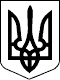 КАБІНЕТ МІНІСТРІВ УКРАЇНИПОСТАНОВАвід 12 квітня 2022 р. № 437
КиївПро внесення змін до пункту 1 постанови Кабінету Міністрів України від 28 лютого 2022 р. № 169Кабінет Міністрів України постановляє:Внести до пункту 1 постанови Кабінету Міністрів України від 28 лютого 2022 р. № 169 “Деякі питання здійснення оборонних та публічних закупівель товарів, робіт і послуг в умовах воєнного стану” - із змінами, внесеними постановою Кабінету Міністрів України від 5 березня 2022 р. № 201, зміни, що додаються.Прем'єр-міністр України                                                                                       Д. ШМИГАЛЬІнд. 21ЗАТВЕРДЖЕНО
постановою Кабінету Міністрів України
від 12 квітня 2022 р. № 437ЗМІНИ,
що вносяться до пункту 1 постанови Кабінету Міністрів України від 28 лютого 2022 р. № 1691. Підпункт 1 доповнити абзацом такого змісту:“Замовник може здійснювати публічні закупівлі, вартість яких не перевищує 50 тис. гривень, з використанням електронної системи закупівель, у тому числі з використанням електронних каталогів. У разі здійснення закупівель, вартість яких не перевищує 50 тис. гривень, без використання електронної системи закупівель замовник обов’язково дотримується принципів здійснення публічних закупівель, не вносить інформацію про такі закупівлі до річного плану та не оприлюднює в електронній системі закупівель звіт про договір про закупівлю, укладений без використання електронної системи закупівель;”.2. У підпункті 3:1) в абзаці першому слова “передбачених цією постановою закупівель” замінити словами і цифрою “закупівель, передбачених абзацом першим підпункту 1 цього пункту”;2) доповнити підпункт абзацом такого змісту:“Договір про закупівлю укладається відповідно до норм Цивільного та Господарського кодексів України. Сторони договору про закупівлю, що укладається відповідно до абзацу першого підпункту 1 пункту 1 цієї постанови, можуть встановити, що умови такого договору застосовуються до відносин, що виникли між сторонами до набрання чинності цією постановою виключно у разі, якщо на момент набрання чинності цією постановою у замовника за закупівлею предмета закупівлі, передбаченого договором про закупівлю, були наявні умови для застосування переговорної процедури закупівлі, визначені пунктами 2, 4, 5 частини другої статті 40 Закону України “Про публічні закупівлі”, або наявні умови для не застосування порядку проведення спрощених закупівель, визначені пунктами 2, 4, 5 частини сьомої статті 3 Закону України “Про публічні закупівлі”.”.